基隆市私立培德工業家事職業學校109年4月11日（星期六）體驗營實施辦法依    據：積極辦理12年國教「就近入學」理念宣導，為強化完全免試入學，適性輔導就進入學區九年級應屆畢業生「擇其所愛」，以利未來「愛其所選」。辦理時間：109年4月11日（星期六）上午9點至11點辦理地點：培德工家視聽教室實施對象：國中三年級及家長活動內容：基隆市私立培德工業家事職業學校108學年度體驗營報名表1.報名方式：請於本校網站首頁下載報名表，填妥後E-MAIL至t085@mail.ptvs.kl.edu.tw或傳真24653821。2.校址：基隆市信義區培德路73號3. ~~優先完全免試入學早鳥方案獎學金，歡迎洽詢!!4.專線：02-24661237或24652121轉16、18及52基隆市私立培德工業家事職業學校認識培德-機車檢查保養趣機車是台灣最常見交通工具之一，是你我日常生活的好夥伴。但是否因為忙碌的生活而忽略照顧它呢?沒關係!一切交給我們最專業的培德汽車科!我們有國家級的場地、最專業的老師、學習最認真的學生，讓您的愛車有最好的照顧，讓您放心的在路上盡情奔馳、快意生活。時間：109年04月25日（星期六）上午9點至11點30分地點：培德工家汽車實習工廠1F對象：基隆市國中教師及九年級家長費用：原料酌收199元活動內容：基隆市私立培德工業家事職業學校認識培德-機車檢查保養趣報名表1.報名方式：請於本校網站首頁下載報名表，填妥後E-MAIL至t012@mail.ptvs.kl.edu.tw或傳真24653821。2.校址：基隆市信義區培德路73號3. 優先完全免試入學早鳥方案獎學金，歡迎洽詢!!4.專線：02-24661237或24652121轉16、18及52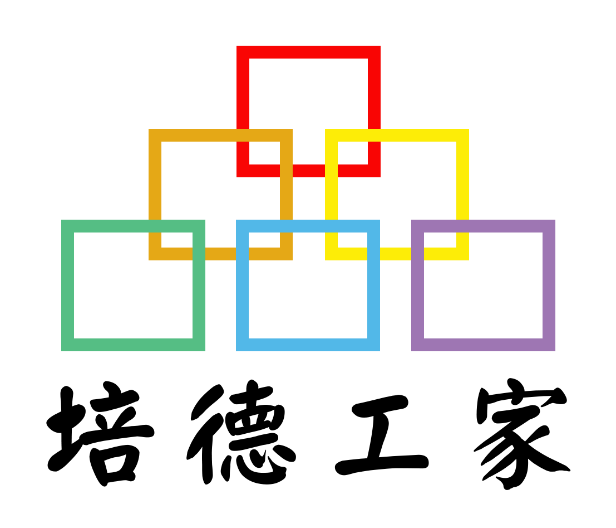 四月新生家長說明會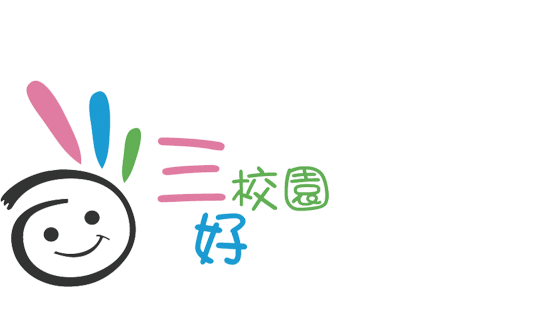 新生家長說明會報到時間:8:30活動時間:9:00-11:30聯絡資訊實習組長 王經綸聯絡電話02-24652121#52臉書粉絲專頁
基隆市培德工家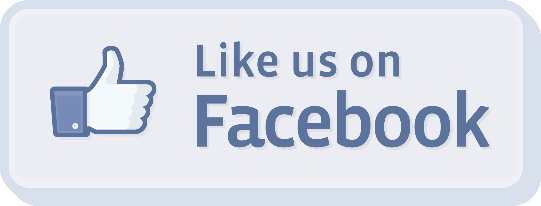 4/11 粉墨登場-中式麵食金牌推手-雷國俊老師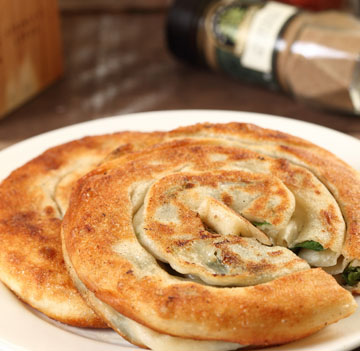 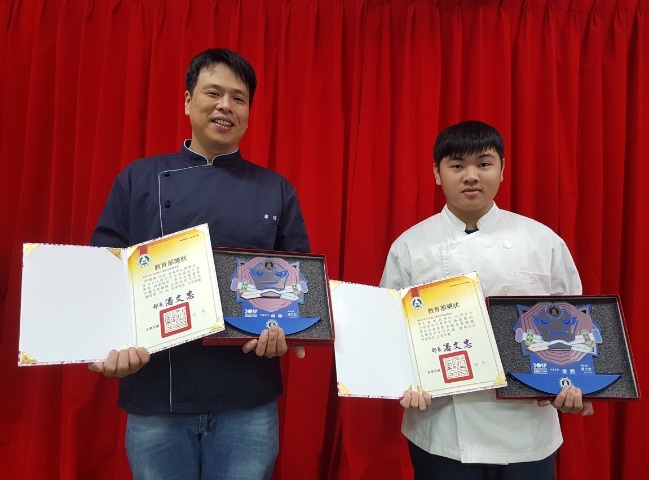 4/18 隨時清潔保健康-乾洗手製作食品魔術師-蔡明哲老師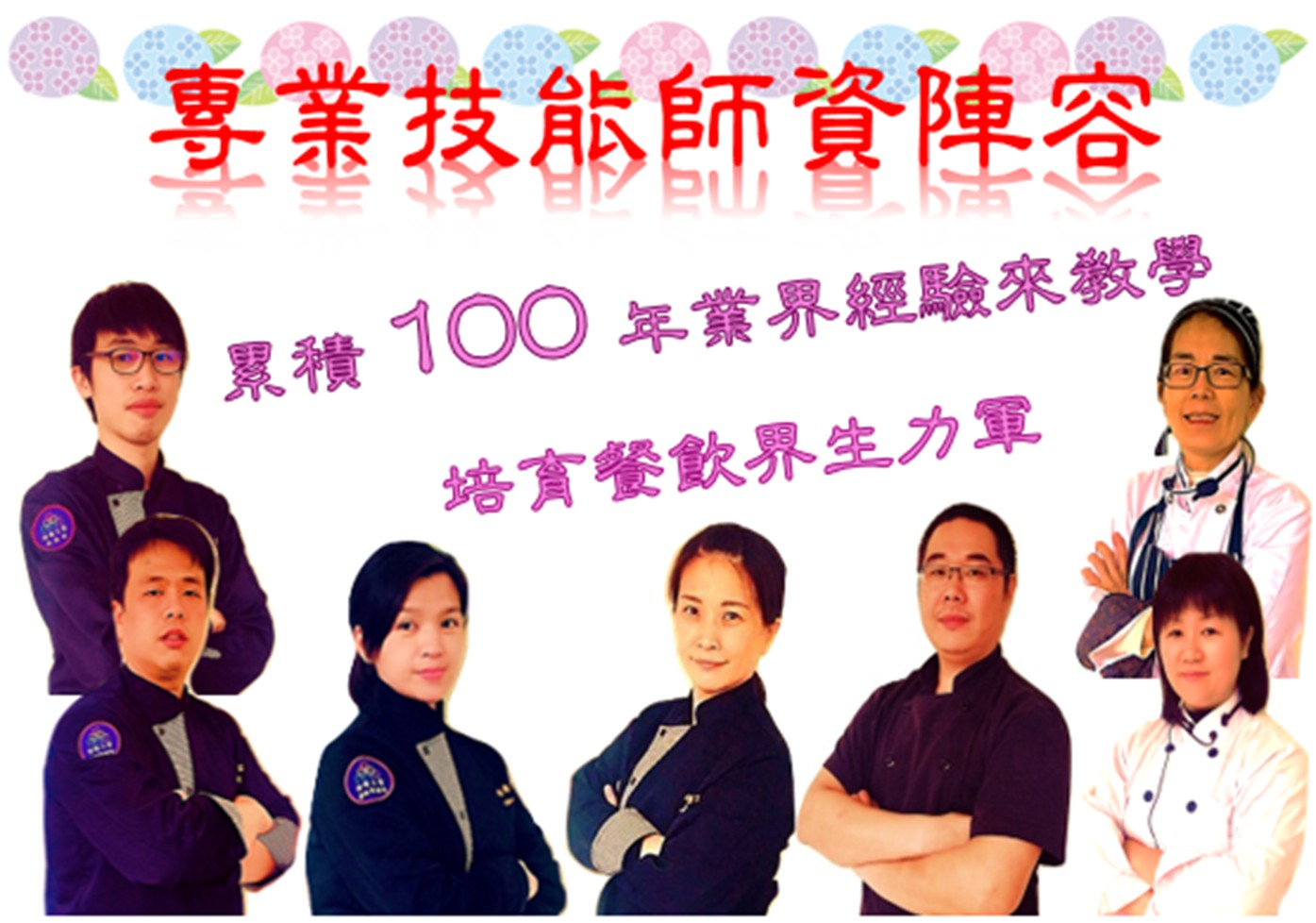 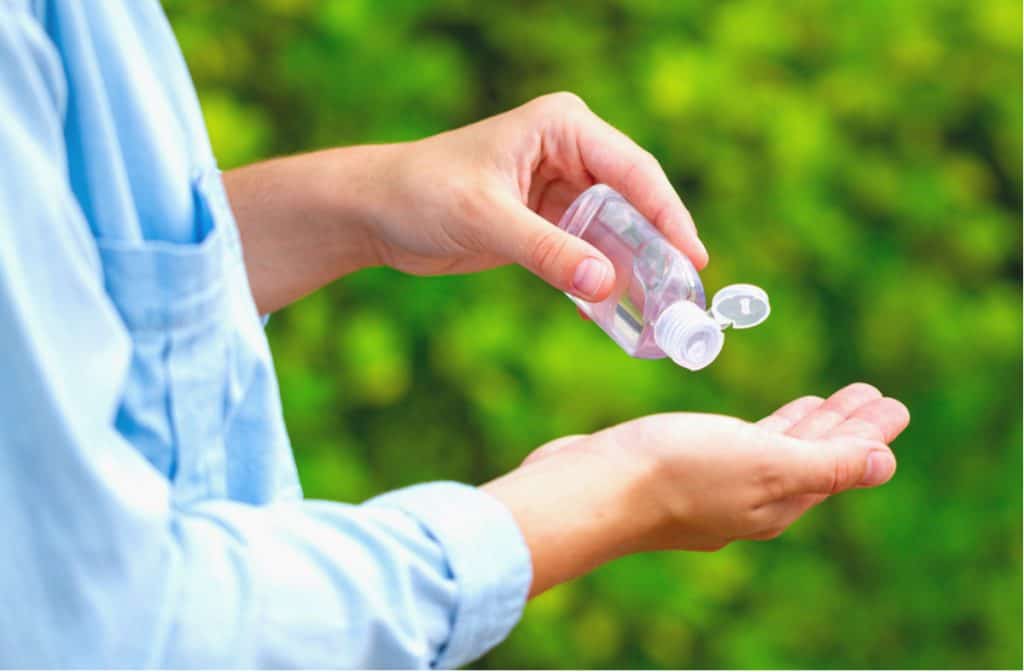 4/25機車保養趣保修職人-莊啟文老師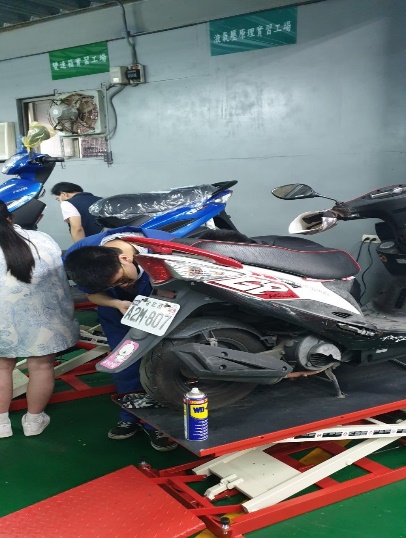 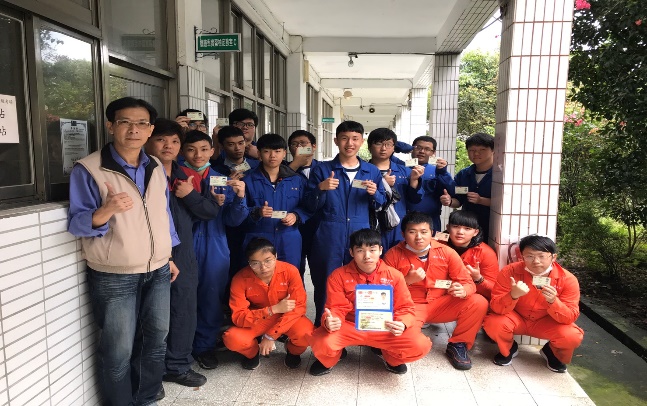 時間項目主持人地點8:30-9:00報到-相見歡教務處/總務處視聽教室9:00-9:20  特色課程教學實作說明特色課程介紹輔導與管理教務處學務處實習輔導處校長視聽教室9:20-11:00技職教育實作體驗活動各科主任實習餐廳（餐飲科、烘焙科）汽車工廠（汽車科）攝影棚（表演藝術科）11:00-11:30茶敘&綜合座談茶敘&綜合座談視聽教室11:30快樂賦歸快樂賦歸快樂賦歸學生基本資料姓名學校學生基本資料手機性別學生基本資料通訊地址：通訊地址：通訊地址：通訊地址：家長家長姓名:                  住家電話:                  手機:                 家長姓名:                  住家電話:                  手機:                 家長姓名:                  住家電話:                  手機:                 家長姓名:                  住家電話:                  手機:                 備註報名日期:□ 4/11 □ 4/18 □ 4/25出席學生、家長人數：             人報名科別：________________________(請填入：汽車科、餐飲管理科、烘焙科、表演藝術科)***備有點心。報名日期:□ 4/11 □ 4/18 □ 4/25出席學生、家長人數：             人報名科別：________________________(請填入：汽車科、餐飲管理科、烘焙科、表演藝術科)***備有點心。報名日期:□ 4/11 □ 4/18 □ 4/25出席學生、家長人數：             人報名科別：________________________(請填入：汽車科、餐飲管理科、烘焙科、表演藝術科)***備有點心。報名日期:□ 4/11 □ 4/18 □ 4/25出席學生、家長人數：             人報名科別：________________________(請填入：汽車科、餐飲管理科、烘焙科、表演藝術科)***備有點心。時間活動地點09:00-09:20相見歡&環境介紹        汽車工廠1F09:20-11:00環車檢查傾聽客戶需求解說施工流程準備工具進行施工施工完成.實施二次檢查施工項目.確認是否完整車輛清潔        汽車工廠1F11:00-11:30茶敘&綜合座談茶敘&綜合座談11:30快樂賦歸快樂賦歸學生基本資料姓名學校學生基本資料手機性別學生基本資料通訊地址：通訊地址：通訊地址：通訊地址：家長師長姓名:                機車廠牌:________________ 車號:________________住家電話:                 手機:                 姓名:                機車廠牌:________________ 車號:________________住家電話:                 手機:                 姓名:                機車廠牌:________________ 車號:________________住家電話:                 手機:                 姓名:                機車廠牌:________________ 車號:________________住家電話:                 手機:                 備註出席學生、家長&師長人數：             人***備有點心。出席學生、家長&師長人數：             人***備有點心。出席學生、家長&師長人數：             人***備有點心。出席學生、家長&師長人數：             人***備有點心。